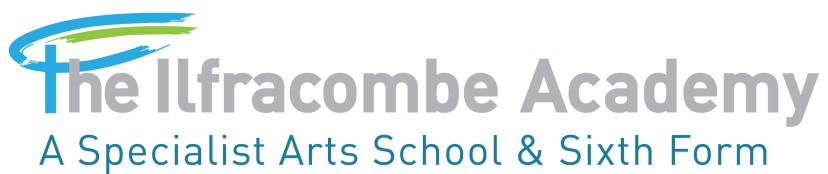               The Academy is committed to excellent Safeguarding          Hope, Kindness, Courage, Integrity, Trust, Respect and Responsibility. PROVIDER ACCESS POLICY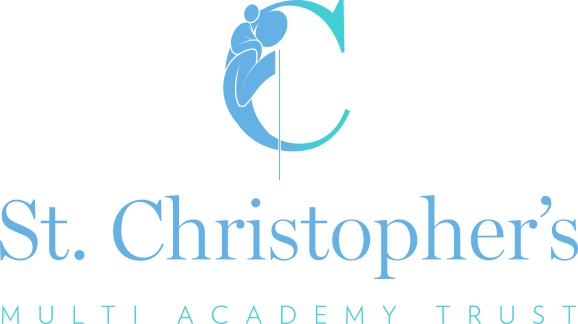  The Ilfracombe Academy: Provider Access Policy  Introduction  This policy statement sets out the school’s arrangements for managing the access of providers to pupils at the school for the purpose of giving them information about the provider’s education or training offer. This complies with the school’s legal obligations under Section 42B of the Education Act 1997.   Pupil entitlement   All pupils in years 8-13 are entitled:  To find out about technical education qualifications and apprenticeships opportunities, as part of a careers programme which provides information on the full range of education and training options available at each transition point;  To hear from a range of local providers about the opportunities they offer, including technical education and apprenticeships – through options events, assemblies and group discussions and taster events; To understand how to make applications for the full range of academic and technical courses.  Management of provider access requests  Procedure  A provider wishing to request access should contact Richard Vale, Head of Careers. Telephone: 01271 863427Email: rvale@ilfracombeacademy.org.uk Opportunities for access  Below outlines key elements of our careers programme that offer providers an opportunity to come into school to speak to pupils:Please speak to our Head of Careers to identify the most suitable opportunity for you.  Premises and facilities   The school will make St Christopher’s Hall, classrooms or private meeting rooms available for discussions between the provider and students, as appropriate to the activity. The school will also make available AV and other specialist equipment to support provider presentations. This will all be discussed and agreed in advance of the visit with the Careers Leader or a member of their team.  Grounds for granting and refusing accessAll requests are on a case by case basis, we really value any support with our careers programme.  A large part of our careers offer is the annual Next Steps Day and You’re Hired events that depend on local business and education providers.   Policy HistoryYear 8Year 9Year 10Year 11Sixth FormAutumn Term Careers Activity – During PCRE lessons –Magistrates, Employment LawCareer Pilot Workshops Next Steps DayAssembly – Top Jobs and Opportunities, In demand UK jobs.Apprenticeships Assembly from PETROCNext Steps DayMADE for education study skills daySixth Form Recruitment AssemblyNext Steps DayYoung Enterprise StartsPlymouth University TripNext Steps DaySpring Term National Careers Week tutorialUniversity VisitYear 9 Options Evening Guidance and interviewsCareers Activity Options week – Every Subject careers focusPetroc Vocational Taster Day Petroc Taster for Life Skills StudentsUniversity Visit – PlymouthYear 11 Pathways/Sixth form Interviews with SLTUniversity Presentation in SchoolNational Apprenticeship Exhibition UCAS ExhibitionPersonal Statement writingSummer Term Careers Activity - During PCRE lessons -The Real Game (Whole SOW)CSW Careers Activity During PCRE Atlas Packaging whole year Enterprise EventUniversity Visit – BristolCSW – Impartial Careers Guidance – Selected students.Careers Activity – During tutorial – A SOW of six tutorials Assembly – Labour Market InformationCareers Activity – During Tutorial – CV Writing.Your Hired – Careers Event Year 10 Work Experience WeekCSW – Impartial Careers Guidance – University Trip - Falmouth and CardiffPolicy/Version DateSummary of changeContactImplementation DateReview DateMarch 2019New policyS CroninMarch 2019Sept 2020April 2019UpdatedJ GatleyApril 2019April 2020April 2020Updated – Covid19S CroninApril 2020April 2021October 2020Updated – Covid19S CroninOctober 2020September 2021Nov 2021Update – New careers lead S CroninNovember 2021September 23